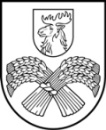 LATVIJAS REPUBLIKAJELGAVAS NOVADA PAŠVALDĪBAReģ. Nr. 90009118031, Pasta iela 37, Jelgava, LV-3001, LatvijaJELGAVAS NOVADA NEKLĀTIENES VIDUSSKOLAReģ. Nr. Izglītības iestāžu reģistrā 4515900863, NMR kods: 90009250525, Pasta iela 37, Jelgava, LV-3001, Latvija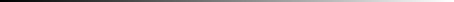 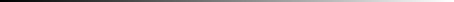 Tālrunis: 63084021, fakss: 63022235, e-pasts: nvsk@jelgavasnovads.lv; www.nvsk.lvIEKŠĒJAIS NORMATĪVAIS AKTS Nr. 4.1.2. APSTIPRINĀTSMetodiskās padomes sanāksmē 24.03.2021.METODISKĀS PADOMES REGLAMENTSIzdots saskaņā ar Valsts pārvaldes iekārtas likuma 72.panta 1.daļu, Vispārējās izglītība  likuma  10. panta 3. daļas 2 .pantu, Ministru kabineta noteikumu Nr. 779 no 18.10.2005. 3.5.punktu Vispārīgie noteikumi1.1. Metodiskā Padome (turpmāk - MP) ir Jelgavas novada Neklātienes vidusskolas (turpmāk-SKOLA) struktūrvienība.1.2. MP ir padomdevēja tiesības, tā koordinē un vada  pedagogu mācību un audzināšanas procesa pilnveides  darbu SKOLĀ.MP sastāvs un vadībaMP veido mācību priekšmetu metodisko komisiju vadītāji un bibliotekārs, to darbu koordinē un vada direktora vietnieks izglītības jautājumos un kontrolē SKOLAS direktors.2.2. Metodisko komisiju skaitu un komisiju vadītājus, pēc direktora vietnieka izglītības jautājumos ieteikuma, apstiprina SKOLAS direktors ar rīkojumu mācību gada sākumā.2.3. Mācību priekšmetu metodisko komisiju vadītāju darbs tiek apmaksāts kā papildus darbs saskaņā ar SKOLAS Naudas balvu un prēmiju piešķiršanas komisijas lēmumu.MP mērķiNodrošināt pedagogu savstarpējo sadarbību mācību procesa kvalitātes paaugstināšanai.Koordinēt mācību priekšmetu tematisko plānu izstrādi.MP uzdevumiNoteikt metodisko komisiju darbības virzienus.Izvērtēt un saskaņot mācību priekšmetu tematiskos plānus un kursu programmas.Noteikt mācību priekšmetu standartu izpildei nepieciešamos materiāli tehniskos līdzekļus.Popularizēt labās prakses piemērus SKOLĀ.Izvērtēt un izveidot  SKOLAS mācību grāmatu sarakstu trim gadiem.Veikt  SKOLAS mācību gada mācību darba un valsts pārbaudes darbu  analīzi, sniegt priekšlikumus SKOLAS vadībai konstatēto trūkumu novēršanai.Informēt pedagogus par jaunumiem izglītības politikā un inovācijām izglītībā.Popularizēt SKOLAS pieredzi sabiedrībā.MP darba principi:Metodiskā darba sistemātiskums.Metodiskā darba zinātniskums.Metodiskā darba plānveidība, pēctecība un nepārtrauktība.MP  darba organizācijaMP sanāksmes notiek vismaz 3 reizes gadā. Lēmumus pieņem ar balsu vairākumu.MP sēde ir lemtspējīga, ja sēdē piedalās 2/3 no tās sastāva. Lēmumus pieņem ar  balsu vairākumu. Ja balsu skaits vienāds, noteicošā  ir vadītāja balss.Sēdes protokolē SKOLAS pedagogs- koordinators.Protokolu paraksta sēdes vadītājs un protokolists.Protokolus nodod glabāšanā SKOLAS lietvedei.MP dokumentācijaMP gada darba plāns.MP sanāksmju protokoli.MP  mācību gada darba analīze.MP tiesības un pienākumi.MP tiesības:Plānot, organizēt un vadīt MP  darbu;Saņemt darba veikšanai nepieciešamo informāciju no SKOLAS vadības.Pieprasīt un saņemt nepieciešamo informāciju no pedagogiem. MP pienākumi :  Pamatojoties uz SKOLAS Attīstības plānu, plānot MP darbu kārtējam mācību gadam;Organizēt un vadīt MP sanāksmes atbilstoši MP darba plānam un noteiktajiem uzdevumiem;Sniegt metodisko palīdzību metodisko komisiju vadītājiem;Apkopot un analizēt izglītojamo sasniegumus  gada un valsts pārbaudes darbos. Sniegt rekomendācijas direktoram SKOLAS darba uzlabošanai.MP lēmumu apstrīdēšanas kārtībaMP lēmumus pedagogi var apstrīdēt, iesniedzot pamatotu un argumentētu iesniegumu SKOLAS direktoram.